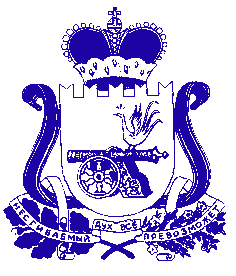 АДМИНИСТРАЦИЯБОГДАНОВСКОГО СЕЛЬСКОГО ПОСЕЛЕНИЯХОЛМ-ЖИРКОВСКОГО РАЙОНА СМОЛЕНСКОЙ ОБЛАСТИПОСТАНОВЛЕНИЕот 01.11.2020             № 72с. БоголюбовоОб утверждении отчетаоб исполнении местного бюджетаза 9 месяцев  2020 годВ соответствии со статьей 264.2 Бюджетного кодекса Российской Федерации, статьей 15 областного закона "О бюджетном процессе в Смоленской области" и статьёй 14 « О бюджетном процессе Богдановского сельского поселения Холм-Жирковского района Смоленской области»:1. Утвердить отчет об исполнении местного бюджета за 9 месяцев 2020 года по доходам в сумме 4 955 314,97 рублей, по расходам в сумме 5 172 975,44 рубля,   с превышением расходов над доходами (дефицит в сумме 217660,47 руб.)2. Направить  исполнение бюджета за 9 месяцев  2020 года в Совет депутатов Богдановского сельского поселения Холм – Жирковского района Смоленской области и контрольно-ревизионную комиссию.Глава муниципального образованияБогдановского сельского поселенияХолм-Жирковского районаСмоленской области                                                                       В.М. Персидский